FEN BİLİMLERİ ENSTİTÜSÜ                           FEN BİLİMLERİ ENSTİTÜSÜ                           FEN BİLİMLERİ ENSTİTÜSÜ                           FEN BİLİMLERİ ENSTİTÜSÜ                           FEN BİLİMLERİ ENSTİTÜSÜ                           MAKİNE MÜHENDİSLİĞİ ANABİLİM DALIMAKİNE MÜHENDİSLİĞİ ANABİLİM DALIMAKİNE MÜHENDİSLİĞİ ANABİLİM DALIMAKİNE MÜHENDİSLİĞİ ANABİLİM DALIMAKİNE MÜHENDİSLİĞİ ANABİLİM DALI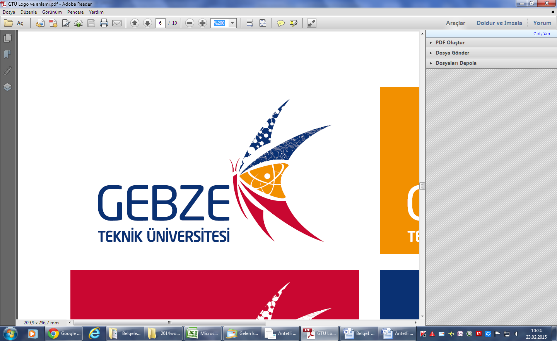 MAKİNE MÜHENDİSLİĞİ YÜKSEK LİSANS/DOKTORA PROGRAMIMAKİNE MÜHENDİSLİĞİ YÜKSEK LİSANS/DOKTORA PROGRAMIMAKİNE MÜHENDİSLİĞİ YÜKSEK LİSANS/DOKTORA PROGRAMIMAKİNE MÜHENDİSLİĞİ YÜKSEK LİSANS/DOKTORA PROGRAMIMAKİNE MÜHENDİSLİĞİ YÜKSEK LİSANS/DOKTORA PROGRAMI 2017-2018 EĞİTİM ÖĞRETİM BAHAR YARI YILI BÜTÜNLEME SINAV PROGRAMI 2017-2018 EĞİTİM ÖĞRETİM BAHAR YARI YILI BÜTÜNLEME SINAV PROGRAMI 2017-2018 EĞİTİM ÖĞRETİM BAHAR YARI YILI BÜTÜNLEME SINAV PROGRAMI 2017-2018 EĞİTİM ÖĞRETİM BAHAR YARI YILI BÜTÜNLEME SINAV PROGRAMI 2017-2018 EĞİTİM ÖĞRETİM BAHAR YARI YILI BÜTÜNLEME SINAV PROGRAMIDERS KODUDERS ADITARİHSAATSINAV YERİSORUMLUSUMAK 531Metal Kesme Prensipleri 26.06.2018 10:00Z14Prof.Dr.Babür ÖZÇELİKMAK 589 Mühendislikte Deney Tasarımı28.06.201809:00Z14Prof.Dr.M.Ali ARSLAN MAK 585 Dinamik Sistemlerin Modellenmesi ve Simülasyonu 29.6.2018 14:00 Z14 Prof.Dr.Selim SİVRİOĞLU Ar.Gör. Ali Suat YıldızMAK550Isıl Sistemlerin Tasarımı, Analizi ve Optimizasyonu 26.06.201814:00BİL.LABProf.Dr.Alper KONUKMAN MAK 529Mühendislikte Malzeme Seçimi26.06.201810:00Z-14 PROF. DR. FEVZİ BEDİR MAK 616Metallerde Hasar Analizi26.06.201810:00Z-14 PROF. DR. FEVZİ BEDİRMAK 615Malzemelerin Yüksek Sıcaklıklardaki Davranışları26.06.201814:00Z-14 PROF. DR. FEVZİ BEDİR MAK 646İçten Yanmalı Motorların Hesabı ve Geliştirilme Yön.  26.06.2018 10.00 Z14Prof.Dr.Rafig MEHDİYEVME 647 Combined - Cycle Gas & Steam Turbine Power Plants 26.06.2018 09:00Z17Prof.Dr. O.Saim DİNÇME 520Fundamentals of Finite Element Analysis27.6.201814:00Z-14  Doç.Dr.A.Zafer ŞENALP ME 530                  Finite Element Analysis with Workbench  26.6.201814:00Z-34 CAD LABDoç.Dr.A.Zafer ŞENALPME 612Metal Forming and Theory of Plasticity28.6.201814:00Z-14 Doç.Dr.A.Zafer ŞENALPME584Havacılık Sistemleri26.06.201814:00D2Doç.Dr.İlyas KANDEMİRME 584Advanced Engineering Mathematics  28.06.2018  09:00 D2 – D3 – D4 Doç.Dr.İlyas KANDEMİR ME 639 Advanced Thermodynamics 26.06.2018 14:00 D3Dr.Öğr.Üyesi M.Fazıl SERİNCAN ME541 Heat Exchanger Desıgn 27.06.2018 9:00-12:00 Z34 CAD LABORATUARI Dr.Öğr.Üyesi Salih Özen ÜNVERDİ ME543  Advanced Fluıd Mechanıcs 27.06.2018 14:00-17:00 Z34 CAD LABORATUARI Dr.Öğr.Üyesi Salih Özen ÜNVERDİ ME555 Computatıonal Fluıd Dynamıcs 29.06.2018 9:00-12:00 Z34 CAD LABORATUARI Dr.Öğr.Üyesi Salih Özen ÜNVERDİ FBE 501 Bütünleme Bilimsel Araştırma Teknikleri ve Yayın Etiği 29.06.2018 14.00Mühendislik Fakültesi Binası, H Blok, BİL-LAB  Doç. Dr. Ercan Özdemir